Klooster Schiermonnikoog 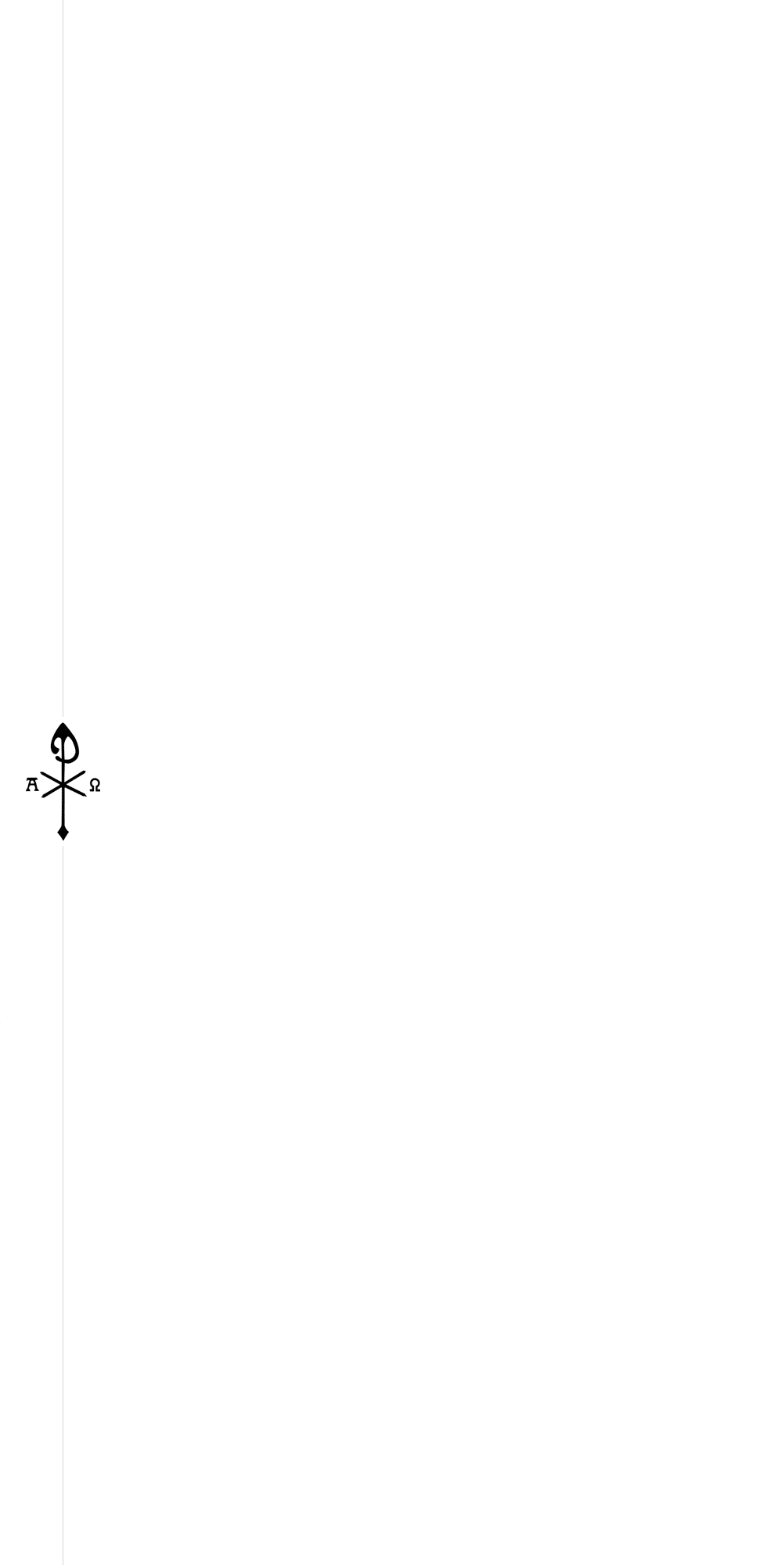 WEEKROOSTER LITURGIE10 – 16 juni 2018 (B-jaar) 10e Week door het jaarGetijdenboek:  week II,  pg. 878Psalmen week 2Zondag 10 juniZondag 10 juniZondag 10 juni10e Zondag door het jaar10e Zondag door het jaar10e Zondag door het jaar10e Zondag door het jaar10e Zondag door het jaar 4.15 7.15 8.00 8.00 9.45 9.45 14.20 17.30Heer open…P 117(=op.vers)EUCHARISTIEEUCHARISTIEG  10 (1-2)G  10 (1-2)G  10 (5-6)G  12P    45 + stilteG  9 (1-3)B  62a-I (1+5)B  62a-I (1+5)P  119 (1)P  119 (1)P  120P  110P 72 (L) +stilteP  118 A2Kyrie  Kyrie  P  119 (2)P  119 (2)P  121P  116 (L)P  76 + stilteP  19 (L)Gloria Gloria + recreatie+ recreatieP  122P  114Lezing+stilteP  150→Graduale→GradualeP  152 + NT  136Vers voor EvP  151 + NT  136All      All       12.15 12.15Accl EvangelieCredo Credo G  10 (3-4)G  10 (3-4)Gebed+SlotantZegen Zegen P  119 (3)+antP  119 (3)+antB  62a-II (3+4)B  62a-II (3+4)P  119 (4)+ant & doxP  119 (4)+ant & doxMaandag 11 juniMaandag 11 juniMaandag 11 juniH. Barnabasapostel. GedachtenisH. Barnabasapostel. GedachtenisH. Barnabasapostel. GedachtenisH. Barnabasapostel. GedachtenisH. Barnabasapostel. Gedachtenis 4.15 7.15 9.45 12.15 12.15 14.20 14.20 17.30Heer open…G  176   G  83G  85G  85G  87G  87EGBERTKAPELP  49 + stilteP  6P  119 (5)P  20P  20P  123P  123P  115P 105(L)+stilteP  36 (L)P  119 (6)P  23P  23P  124P  124P  97 (L)P  101 + stilteP  146P  119 (7)P  125P  125P  1381e Lezing+stilte→GradualeP  152 + PA 21B  62a-II (3+4)P  151 + NT 2132e Lezing+stilteGebed+SlotantDinsdag 12 juniDinsdag 12 juniDinsdag 12 juni 4.15 7.15 9.45 12.15 12.15 14.20 14.20Heer open…G  22 (1-3)G  83G  85G  85G  87G  87EGBERTKAPELP   74+ stilteP  102P  119 (8)P  70P  70P  126P  126P 106(L)+stilteP  42-43 (L)P  119 (9)P  85P  85P  127P  127P  44 + stilteP  47P  119 (10)P  128P  1281e Lezing+stilte→GradualeB  62a-II (3+4)P  151 + LZ  162e Lezing+stilteGebed+SlotantWoensdag 13 juniWoensdag 13 juniWoensdag 13 juniH. Antonius van Paduapriester en kerkleraar. GedachtenisH. Antonius van Paduapriester en kerkleraar. GedachtenisH. Antonius van Paduapriester en kerkleraar. GedachtenisH. Antonius van Paduapriester en kerkleraar. GedachtenisH. Antonius van Paduapriester en kerkleraar. Gedachtenis 04.15 7.15 9.45 12.15 12.15 14.20 14.20 17.30Heer open…G  122 (1-3)  G  83G  85G  85G  87G  87G  123 (1-3)P  58 + stilteP  46P  119 (11)P  50P  50P  11P  11P  40P  89(L)+stilteP  65 (L)P  119 (12)P  12P  12P  7 (L)P  60 + stilteP  147P  119 (13)P  53P  53P  1291e Lezing+stilte→GradualeP  152 + OT 256B  62a-II (3+4)P  151 + OT 2562e Lezing+stilteGebed+SlotantDonderdag 14 juniDonderdag 14 juniDonderdag 14 juniH. LidwinaMaagd. FeestH. LidwinaMaagd. FeestH. LidwinaMaagd. FeestH. LidwinaMaagd. FeestH. LidwinaMaagd. Feest 4.15 7.15 9.45 12.15 12.15 14.20 14.20Heer open…G  215 G  215 (1-2)G  215 (3-4)G  215 (3-4)G  215 (4-5)G  215 (4-5)EGBERTKAPELP  79 + stilteP  32P  119 (14)P  34P  34P  55P  55P 68(L)+stilteP  63 (L)P  119 (15)P  83 + stilteP  66P  119 (16)Lezing+stilteGloriaVers voor Ev→GradualeAccl EvangelieP  151 + NT 205Gebed+SlotantVrijdag 15 juniVrijdag 15 juniVrijdag 15 juni 4.15 7.15 9.45 12.15 12.15 14.20 14.20Heer open…G 40  (1-3)G  83G  85G  85G  87G  87EGBERTKAPELP  88 + stilteP  130P  119 (17)P  80P  80P  35P  35P 69(L)+stilteP  86 (L)P  119 (18)P  73 + stilteP  148P  119 (19)1e Lezing+stilte→GradualeB  62a-II (3+4)P  151 + LZ  222e Lezing+stilteGebed+SlotantZaterdag 16 juniZaterdag 16 juniZaterdag 16 juniH. Lutgardismaagd. GedachtenisH. Lutgardismaagd. GedachtenisH. Lutgardismaagd. GedachtenisH. Lutgardismaagd. GedachtenisH. Lutgardismaagd. Gedachtenis 4.15 7.15 9.45 12.15 12.15 14.20 14.20 17.30Heer open…G  125 (1-3)G  83G  85G  85G  87G  87Vespers I  P  77 + stilteP  143P  119 (20)P  24P  24P  15P  1511e Zondag dh JaarP 78(L)+stilteP  108 (L)P  119 (21)P  75P  75P  52P  52G  3  P  13 + stilteP  149P  119 (22)P  82P  82P  931e Lezing+stilte→GradualeP  145 (L)B  62a-II (3+4)P  151 + OT 198P  1112e Lezing+stilteP  152 + NT 137Gebed+Slotant